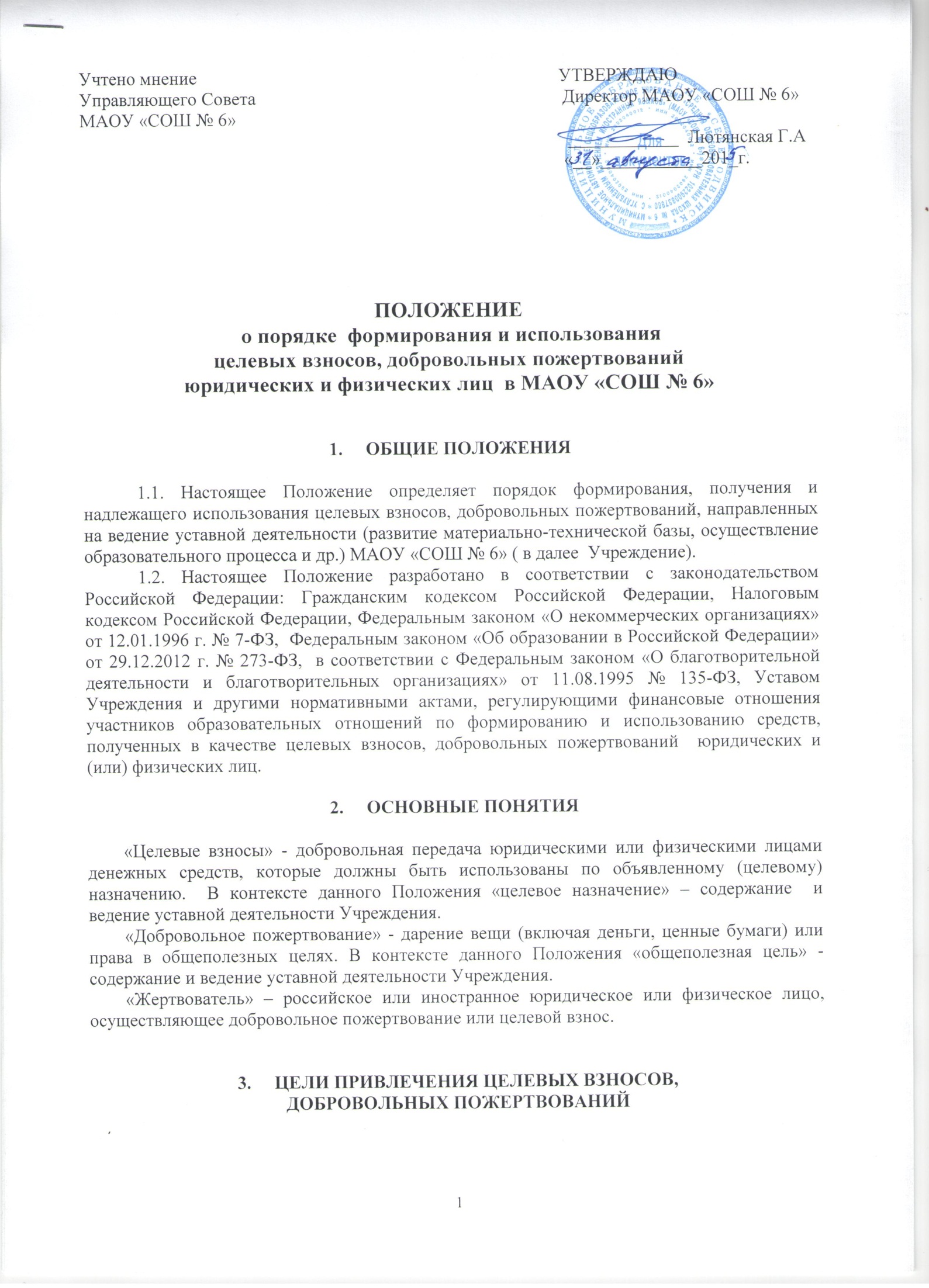 Основными целями привлечения целевых взносов, добровольных пожертвований от юридических и физических лиц в Учреждение являются:-  укрепление материально-технической базы Учреждения;- развитие образовательного процесса с учетом потребностей и запросов родителей (законных представителей)  обучающихся;- повышение эффективности деятельности и улучшение условий функционирования Учреждения;- приобретение необходимого Учреждению имущества; - охрана жизни и здоровья, обеспечение безопасности детей в период образовательного процесса; - решение иных задач, не противоречащих уставной деятельности Учреждения и действующему законодательству Российской Федерации.ПОРЯДОК И УСЛОВИЯ ПРИВЛЕЧЕНИЯ ЦЕЛЕВЫХ ВЗНОСОВ И ДОБРОВОЛЬНЫХ ПОЖЕРТВОВАНИЙ4.1. В соответствии с действующим законодательством (п. 1 ст. 26 Федерального закона от 12.01.1996 N 7-ФЗ «О некоммерческих организациях»; пп. 22 п. 1 ст. 251, пп. 1 п. 2 ст. 251 Налогового Кодекса Российской Федерации) Учреждение вправе привлекать дополнительные финансовые средства, в том числе за счет целевых взносов, добровольных пожертвований физических и юридических лиц. Одним из источников формирования имущества и финансовых ресурсов образовательного Учреждения  являются целевые взносы и добровольные пожертвования (ст. 26 п. 1 Федеральный закон от 12.01.1996 № 7-ФЗ «О некоммерческих организациях»).4.2. Решение о внесении целевых взносов принимается жертвователями самостоятельно с указанием назначения целевого взноса.4.3. Решение о внесении пожертвования  принимается жертвователями самостоятельно с указанием конкретного условия использования имущества (денежных средств) по определенному назначению, но может и не содержать такого условия.4.4. Привлечение целевых взносов и добровольных пожертвований юридических и физических лиц (родителей, законных представителей и др.) может быть предусмотрено  в договорах о сотрудничестве участников образовательных отношений, о благотворительном пожертвовании  иных договорах, соответствующих заявлениях и др.4.5. Периодичность и конкретную сумму целевых взносов и добровольных пожертвований юридические и физические лица определяют самостоятельно.4.6. Информация  о возможности внесения целевых взносов и пожертвований доводится до сведения юридических и физических лиц путем их оповещения приемлемым и законным способом.ПОРЯДОК ПОЛУЧЕНИЯ  И  УЧЕТ ЦЕЛЕВЫХ ВЗНОСОВИ ДОБРОВОЛЬНЫХ ПОЖЕРТВОВАНИЙ5.1. Целевые взносы и добровольные пожертвования в денежной форме вносятся на лицевой счет Учреждения  путем перечисления по безналичному расчету или путем внесения наличных денежных средств  в кассу Учреждения с выдачей юридическому, физическому лицу, жертвователю соответствующего документа, подтверждающего внесение денежных средств. 5.2. Целевые взносы и добровольные пожертвования могут быть оказаны в натуральной форме (строительные и другие материалы, оборудование, канцелярские товары, музыкальные инструменты и т.д.) на основании заявления жертвователя. Переданное имущество оформляется в обязательном порядке актом приема-передачи и ставится на баланс в соответствии с действующим законодательством.5.3. Учреждение в обязательном порядке ведет учет всех операций по использованию пожертвованного имущества, для которого установлено определенное назначение. 5.4. Учет целевых взносов и добровольных пожертвований ведется в соответствии с Инструкцией по бухгалтерскому  учету.РАСХОДОВАНИЕ ЦЕЛЕВЫХ ВЗНОСОВ И ДОБРОВОЛЬНЫХ ПОЖЕРТВОВАНИЙ6.1. Учреждение составляет и утверждает План финансово-хозяйственной деятельности, где учитывается доход и расход целевых взносов и добровольных пожертвований юридических и физических лиц . 6.2. Распоряжение привлеченными пожертвованиями, целевыми взносами осуществляет финансово- экономическая комиссия при Управляющем совете школы по объявленному целевому назначению (при наличии условия) или в общеполезных уставных целях без целевого назначения  согласно  сметы, утвержденной  Управляющим советом школы.6.3. Целевые средства и добровольные пожертвования для ведения уставной деятельности Учреждения  распределяются по кодам бюджетной классификации: и могут использоваться на:- приобретение учебно-наглядных пособий;- оплату Интернет-услуг;- оплату транспортных услуг;-оплату договоров на проведение текущего и капитального ремонта имущества, находящегося на балансе Учреждения;- оплату участия учащихся Учреждения в конкурсах и олимпиадах различного уровня;- оплату договоров на оказание услуг охранными организациями;- оплату услуг в части информационно-технического обеспечения;- оплату договоров на составление проектно-сметной документации и ее экспертизу;- оплату услуг по изготовлению журналов, бланков дипломов, грамот, видеороликов, фотографий;- подписку на периодические издания;- приобретение лицензионного программного обеспечения; - приобретение и сборку мебели;- приобретение и обслуживание компьютеров и орг.техники;- приобретение методической литературы для обеспечения учебного процесса;- приобретение инструментов, производственного и хозяйственного инвентаря;- приобретение канцелярских принадлежностей, хозяйственных материалов, строительных материалов для текущего ремонта помещений  Учреждения и других материальных запасов,- проведение внутришкольных мероприятий (тематических вечеров, смотров, конкурсов и др.);- установление различных видов материальной поддержки учащихся;- решение иных задач, не противоречащих законодательству Российской Федерации и уставной деятельности Учреждения.6.4. Поступление на лицевой счет Учреждения целевых взносов, добровольных пожертвований не является основанием для уменьшения размера финансирования Учреждения за счет средств соответствующего бюджета.КОНТРОЛЬ ИСПОЛЬЗОВАНИЯ ЦЕЛЕВЫХ ВЗНОСОВ, ДОБРОВОЛЬНЫХ ПОЖЕРТВОВАНИЙ 7.1. Контроль за соблюдением законности привлечения Учреждением целевых взносов  и добровольных пожертвований осуществляется  финансово- экономической комиссией  при  Управляющем совете.7.2. В конце календарного года годовой отчет утверждается директором и главным бухгалтером Учреждения и доводится до сведения Жертвователей. 7.3. В публичном докладе  Учреждения об итогах работы за учебный год отражается поступление финансовых средств и цели их расходования.8. ЗАКЛЮЧИТЕЛЬНЫЕ  ПОЛОЖЕНИЯ8.1. Директор Учреждения несет персональную ответственность за соблюдение порядка получения, учета и использования целевых взносов, добровольных пожертвований.Приложение 1Директору МАОУ « СОШ №6»Г.А.Лютянскойот_______________________________ ___________________________________(Ф.И.О. жертвователя)ЗАЯВЛЕНИЕЯ,  ____________________________________________________________________________(Ф.И.О. жертвователя, паспортные данные)______________________________________________________________________________,по собственному желанию передаю Учреждению в качестве пожертвования ____________________________________________________________________________(денежные средства (сумма), имущество, права и т.п.; если вещь не одна – перечисление)_______________________________________________________________________________(указываются индивидуализирующие признаки вещей)______________________________________________________________________________________________________________________________________________________________«____» _______________201__г.                                                 ___________________                                                                                                                      (подпись)221Услуги связи222Транспортные услуги225Услуги по содержанию имущества 226Прочие услуги 310Увеличение стоимости  основных средств 340Увеличение  стоимости  материальных  запасов 